Образовательная организацияГБОУ школа-интернат № 10Колпинского района г. Санкт-ПетербургаВозрастная категория обучающихся/, класс2 бТема«Российская символика – флаг»ЦельФормирование знаний о символике России – флаге;воспитание чувства патриотизма, любви к Родине, уважения к флагу России, расширение кругозора                                                                                      Планируемые образовательные результатыБазовые учебные действияЛичностные:- соблюдать нормы поведения на уроке;- осознавать себя как ученика, заинтересованного обучением;- быть способным к осмыслению социального окружения, к принятию соответствующих возрасту ценностей и социальных ролей;- положительно относиться к окружающей действительности;- самостоятельно  выполнять учебные заданияКоммуникативные:- обращаться за помощью и принимать помощь; - слушать и понимать инструкцию к учебному заданию;- сотрудничать со взрослыми и сверстниками;- доброжелательно относиться, сопереживать, конструктивно взаимодействовать с людьми;- договариваться и изменять свое поведение с учетом поведения других участниковПознавательные:- выделять существенные, общие и отличительные свойства предметов;- делать простейшие обобщения, сравнивать, классифицировать на наглядном материале;- читать, писать, выполнять арифметические действия;- наблюдать;- работать с информациейРегулятивные:- ориентироваться в пространстве класса, пользоваться учебной мебелью, адекватно использовать ритуалы школьного поведения (поднимать руку, вставать и выходить из-за парты и т. д.), работать с учебными принадлежностями (инструментами) и организовывать рабочее место;- принимать цели и произвольно включаться в деятельность;- понимать и выполнять инструкцию; - запоминать и удерживать правило, инструкцию во времени;- планировать, контролировать и выполнять действие по заданному образцу, правилу, с использованием норм; - начинать и заканчивать действие в нужный моментОсновные понятияФлаг – символика, геометрические фигуры, геометрические формы, цвета, горизонтальные, равновеликие полосы, Формы, методы, технологии обученияФормы: групповое коррекционно-развивающие занятие.Методы: словесные, наглядные, практические.Технологии обучения: игровая педагогическая технология, компьютерная технология, здоровьесберегающая технологияСредства обученияШифровки, флаги, геометрические фигуры, карточки с названиями геометрических фигур и цветов, «волшебный мешочек» с образцами разных видов материала, полоски для составления флага, корректурные пробы, презентация к урокуОрганизационные условияКомпьютер,  проектор, презентация к урокуЭтап занятияВиды работы,формы, методы, приемыСодержание педагогическоговзаимодействияСодержание педагогическоговзаимодействияФормируемыеБУДыПланируемыерезультатыЭтап занятияВиды работы,формы, методы, приемыДеятельностьучителяДеятельность обучающихсяФормируемыеБУДыПланируемыерезультаты1.Организационный   момент. Мотивация к учебной деятельностиЭмоциональная, психологическая и мотивационная подготовка учащихся к усвоению изучаемого материала- Я рада вас всех видеть! Пожелайте друг друга удачи, чтобы занятие прошло успешноУчащиеся поочередно касаются одноименных пальцев рук своего соседа, начиная с больших пальцев и говорят:желаю (соприкасаются большими пальцами)успеха (указательными)большого (средними)во всём (безымянными)и везде (мизинцами)Здравствуйте! (прикосновение всей ладонью)Личностные:- соблюдать нормы поведения на уроке;- осознавать себя как ученика, заинтересованного обучением;- быть способным к осмыслению социального окружения, к принятию соответствующих возрасту ценностей и социальных ролей;- положительно относиться к окружающей действительности;- самостоятельно  выполнять учебные заданияКоммуникативные:- слушать и понимать инструкцию к учебному заданию;- сотрудничать со взрослыми и сверстниками;- доброжелательно относиться, сопереживать, конструктивно взаимодействовать с людьми;- договариваться и изменять свое поведение с учетом поведения других участниковПознавательные:- наблюдать;- работать с информациейРегулятивные:- ориентироваться в пространстве класса, пользоваться учебной мебелью, адекватно использовать ритуалы школьного поведения (поднимать руку, вставать и выходить из-за парты и т. д.);- произвольно включаться в деятельность;- понимать и выполнять инструкцию; - запоминать и удерживать правило, инструкцию во времени;- выполнять действие по заданному образцу, правилу, с использованием норм; - начинать и заканчивать действие в нужный моментЭмоциональная, психологическая и мотивационная подготовка учащихся к усвоению изучаемого материала2.Сообщение темы и цели занятияФормулирование  темы урока совместно с детьми. Определение цели урока.Фронтальная форма работы (шифровка)- Разгадайте шифровку и вы узнаете тему занятия.- Назовите тему.- Мы будем говорить о нашем флаге, развивать внимание и память. Вы будете слушать инструкции и точно их выполнять.С помощью ключа учащиеся разгадывают шифровку и объявляют тему занятия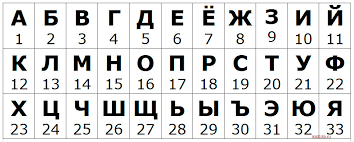 Личностные:- соблюдать нормы поведения на уроке;- осознавать себя как ученика, заинтересованного обучением;- быть способным к осмыслению социального окружения, к принятию соответствующих возрасту ценностей и социальных ролей;- положительно относиться к окружающей действительности;- самостоятельно  выполнять учебные заданияКоммуникативные:- обращаться за помощью и принимать помощь; - слушать и понимать инструкцию к учебному заданию;- сотрудничать со взрослыми и сверстниками;- доброжелательно относиться, сопереживать, конструктивно взаимодействовать с людьми;- договариваться и изменять свое поведение с учетом поведения других участниковПознавательные:- читать, писать;- наблюдать;- работать с информациейРегулятивные:- ориентироваться в пространстве класса, пользоваться учебной мебелью, адекватно использовать ритуалы школьного поведения (поднимать руку, вставать и выходить из-за парты и т. д.), работать с учебными принадлежностями и организовывать рабочее место;- произвольно включаться в деятельность;- понимать и выполнять инструкцию; - запоминать и удерживать правило, инструкцию во времени;- начинать и заканчивать действие в нужный моментОсуществляют структурирование знаний, работу с информацией.3. Работа по теме занятия Флаг: форма, цвет.Новый материал  сопровождается презентацией.- Перед вами геометрические фигуры. Выберете к каждой фигуре карточку с названием и прикрепите.- Давайте рассмотрим  наш государственный флаг Российской Федерации. По ветру вьется полотно,                                                                                                                    К шесту оно прикреплено,                                                                                                            У полотна три цвета.                                                                                                              Кто ответит, что же это? - Посмотрите, какой он формы? - Из скольких частей состоит флаг? - Какого они цвета? Выберете нужную карточку (на карточках написаны названия разных цветов). - Посмотрите внимательно, что можно сказать про эти полосы, какие они?-  Государственный флаг представляет собой прямоугольное полотнище из трёх равновеликих горизонтальных полос: верхней — белого, средней — синего и нижней — красного цвета.- Что вы можете увидеть в природе белого?
- Что синего цвета?- О чем напоминает красный цвет?- Все правильно. А сейчас я расскажу сказку о том. Как природа выбирала цвет для флага. Встретились снег, вода и солнце.
«Я дам российскому флагу свой чистый белый цвет», - сказал Снег.
И на флаге появилась белая полоска. Вода собрала своих друзей - моря, большие и малые реки, океаны, озера. Все вместе они решили дать флагу свой глубокий синий цвет. Так на флаге появился синий цвет. Утром встало солнце. «Я хочу подарить российскому флагу свой самый яркий красный цвет», - сказало Солнышко.
И третья полоска стала красной. Так российский флаг стал трехцветным.
Поэтому его еще называют – триколор.- Это, конечно, сказка, а давайте послушаем, стихотворение. Сегодня триколор можно увидеть везде: Государственный флаг развевается в Москве над Кремлем, где находится резиденция главы нашего государства. Флаг можно увидеть над всеми государственными зданиями нашей необъятной Родины. Все российские корабли уходят от родных берегов под бело-сине-голубым полотнищем и даже на окнах частных домов. Особенно часто мы видим флаг в праздничные дни на улицах города.   В России даже есть праздник - День Государственного флага Российской Федерации. Он отмечается 22 августа. Осенью 2008 года Государственная Дума поддержала законопроект, разрешающий любое уважительное использование Государственного флага Российской Федерации негосударственным организациям и частным лицам. (Учащиеся выбирают карточку, читают название и прикрепляют)- Флаг (отвечают хором). - Прямоугольной.- Из трех частей. - Белая, синяя, красная.- Горизонтальные, одинаковые.- Березы, белоснежная зима, белые ромашки, белые облака - Небо, реки, моря, озера. - Цветы, ягоды, солнце.Белый – облако большое,Синий – небо голубое,Красный – солнышка восход,Новый день Россию ждет.Символ мира, чистоты-Это флаг моей страны.(Смотрят презентацию)Личностные:- соблюдать нормы поведения на уроке;- осознавать себя как ученика, заинтересованного обучением;- быть способным к осмыслению социального окружения, к принятию соответствующих возрасту ценностей и социальных ролей;- положительно относиться к окружающей действительности;- самостоятельно  выполнять учебные заданияКоммуникативные:- обращаться за помощью и принимать помощь; - слушать и понимать инструкцию к учебному заданию;- сотрудничать со взрослыми и сверстниками;- доброжелательно относиться, сопереживать, конструктивно взаимодействовать с людьми;- договариваться и изменять свое поведение с учетом поведения других участниковПознавательные:- выделять существенные, общие и отличительные свойства предметов;- делать простейшие обобщения, сравнивать, классифицировать на наглядном материале;- читать, писать, считать;- наблюдать;- работать с информациейРегулятивные:- ориентироваться в пространстве класса, пользоваться учебной мебелью, адекватно использовать ритуалы школьного поведения (поднимать руку, вставать и выходить из-за парты и т. д.), работать с учебными принадлежностями и организовывать рабочее место;- принимать цели и произвольно включаться в деятельность;- понимать и выполнять инструкцию; - запоминать и удерживать правило, инструкцию во времени;- планировать, контролировать и выполнять действие по заданному образцу, правилу, с использованием норм; - начинать и заканчивать действие в нужный моментОбмениваются мнениями, могут работать в коллективе, оценивание определенной ситуации, проявляют познавательный интерес к изучению предмета.4.Физкультминутка.Коррекция и развитие крупной моторики, выполнение инструкций, развитие произвольного внимания и переключения внимания- Я по очереди буду показывать цвета, а вы будете выполнять движения соответствующие цвету одной из полос Российского флага:Красный – стоим на месте,Синий – маршируем,Белый – приседаем. - Усложним задание, я попробую вас запутать, будьте внимательны и не слушайте то, что я говорю, а выполняйте действия только по цвету. Теперь – только по названию.Выполняют упражненияЛичностные:- соблюдать нормы поведения;- самостоятельно  выполнять заданияКоммуникативные:- слушать и понимать инструкцию;- доброжелательно относиться, сопереживать, конструктивно взаимодействовать с людьми;Познавательные:- наблюдать;- работать с информациейРегулятивные:- ориентироваться в пространстве класса (вставать и выходить из-за парты и т. д.);- принимать цели и произвольно включаться в деятельность;- понимать и выполнять инструкцию; - запоминать и удерживать правило, инструкцию во времени;- планировать, контролировать и выполнять действие по заданному образцу, правилу, с использованием норм; - начинать и заканчивать действие в нужный моментПринимают и сохраняют поставленную задачу.5. Флаг: материал«Волшебный мешочек»Коррекция и развитие тактильного восприятия- Определите на ощупь материал, из которого сделан флаг. Флаг может быть из шелка, а может быть из более жесткой ткани. Не существует четких рекомендаций, из какой ткани следует шить символ России, а вот цвет и расположения полос обязательны.Выполняют инструкцииЛичностные:- соблюдать нормы поведения на уроке;- осознавать себя как ученика, заинтересованного обучением;- быть способным к осмыслению социального окружения, к принятию соответствующих возрасту ценностей и социальных ролей;- положительно относиться к окружающей действительности;- самостоятельно  выполнять учебные заданияКоммуникативные:- обращаться за помощью и принимать помощь; - слушать и понимать инструкцию к учебному заданию;- сотрудничать со взрослыми и сверстниками;- доброжелательно относиться, сопереживать, конструктивно взаимодействовать с людьми;Познавательные:- выделять существенные, общие и отличительные свойства предметов;- делать простейшие обобщения, сравнивать, классифицировать на наглядном материале;- наблюдать;- работать с информациейРегулятивные:- принимать цели и произвольно включаться в деятельность;- понимать и выполнять инструкцию; - запоминать и удерживать правило, инструкцию во времени;- планировать, контролировать и выполнять действие по заданному образцу, правилу, с использованием норм; - начинать и заканчивать действие в нужный моментОсуществляют работу с информацией, обмениваются мнениями6.Упражнение: "Собери флаг РФ"  Анализ. Синтез. Акцентирование внимания на нескольких объектах одновременно- Перед вами конверты, в них разные по цвету и размеру полоски. Разложите их так, чтобы получился флаг РФВыполняют инструкции. Индивидуальная работа учащихсяЛичностные:- соблюдать нормы поведения на уроке;- осознавать себя как ученика, заинтересованного обучением;- быть способным к осмыслению социального окружения, к принятию соответствующих возрасту ценностей и социальных ролей;- положительно относиться к окружающей действительности;- самостоятельно  выполнять учебные заданияКоммуникативные:- обращаться за помощью и принимать помощь; - слушать и понимать инструкцию к учебному заданию;Познавательные:- выделять существенные, общие и отличительные свойства предметов;- сравнивать на наглядном материале;- наблюдать;- работать с информациейРегулятивные:- организовывать рабочее место;- принимать цели и произвольно включаться в деятельность;- понимать и выполнять инструкцию; - запоминать и удерживать правило, инструкцию во времени;- планировать, контролировать и выполнять действие по заданному образцу, правилу, с использованием норм; - начинать и заканчивать действие в нужный моментРазвивают способность к мыслительным операциям7.Корректурная проба:"Узнай наш флаг" Развитие устойчивости, целенаправленности и концентрации внимания. Формирование навыков самоконтроля- Выберете и обведите только наш флаг. - Посчитайте сколько у вас флагов получилось. У кого больше всех? Выполняют инструкции. Индивидуальная работа учащихся по осмыслению проделанной работы посредством ответов на вопросыЛичностные:- соблюдать нормы поведения на уроке;- осознавать себя как ученика, заинтересованного обучением;- быть способным к осмыслению социального окружения, к принятию соответствующих возрасту ценностей и социальных ролей;- положительно относиться к окружающей действительности;- самостоятельно  выполнять учебные заданияКоммуникативные:- обращаться за помощью и принимать помощь; - слушать и понимать инструкцию к учебному заданию;Познавательные:- выделять существенные, общие и отличительные свойства предметов;- делать простейшие обобщения, сравнивать, классифицировать на наглядном материале;- наблюдать;- работать с информациейРегулятивные:- работать с учебными принадлежностями и организовывать рабочее место;- принимать цели и произвольно включаться в деятельность;- понимать и выполнять инструкцию; - запоминать и удерживать правило, инструкцию во времени;- планировать, контролировать и выполнять действие по заданному образцу, правилу, с использованием норм; - начинать и заканчивать действие в нужный моментОценивают концентрацию и устойчивость вниманияРефлексия.- Назовите тему занятия.- Чем является флаг для страны?- Что мы сегодня делали, что вам понравилось? А что было трудно?- Вы хорошо потрудились и мне хочется подарить вам подарки. А в подарок вы получите флажок – точную копию нашего государственного флага. - Как нужно относится к символу нашей страны?- Флаг.- Символом государства.- Правильно – УВАЖИТЕЛЬНО!Личностные:- соблюдать нормы поведения на уроке;- осознавать себя как ученика, заинтересованного обучением;- быть способным к осмыслению социального окружения, к принятию соответствующих возрасту ценностей и социальных ролей;- положительно относиться к окружающей действительности;- самостоятельно  выполнять учебные заданияКоммуникативные:- обращаться за помощью и принимать помощь; - сотрудничать со взрослыми и сверстниками;- доброжелательно относиться, сопереживать, конструктивно взаимодействовать с людьми;- договариваться и изменять свое поведение с учетом поведения других участниковПознавательные:- делать простейшие обобщения, сравнивать, классифицировать на наглядном материале;- наблюдать;- работать с информациейРегулятивные:- принимать цели и произвольно включаться в деятельность;- понимать и выполнять инструкцию; - запоминать и удерживать правило, инструкцию во времени;- начинать и заканчивать действие в нужный моментВыражают впечатление от занятияЭтап занятияВиды работы,формы, методы, приемыСодержание педагогическоговзаимодействияСодержание педагогическоговзаимодействияФормируемыеБУДыПланируемыерезультатыЭтап занятияВиды работы,формы, методы, приемыДеятельностьучителяДеятельность обучающихсяФормируемыеБУДыПланируемыерезультаты1.Организационный   момент. Мотивация к учебной деятельностиЭмоциональная, психологическая и мотивационная подготовка учащихся к усвоению изучаемого материала- Я рада вас всех видеть! Пожелайте друг друга удачи, чтобы занятие прошло успешноУчащиеся поочередно касаются одноименных пальцев рук своего соседа, начиная с больших пальцев и говорят:желаю (соприкасаются большими пальцами)успеха (указательными)большого (средними)во всём (безымянными)и везде (мизинцами)Здравствуйте! (прикосновение всей ладонью)Эмоциональная, психологическая и мотивационная подготовка учащихся к усвоению изучаемого материала2.Сообщение темы и цели занятияФормулирование  темы урока совместно с детьми. Определение цели урока.Фронтальная форма работы (шифровка)- Разгадайте шифровку и вы узнаете тему занятия.- Назовите тему.- Мы будем говорить о нашем флаге, развивать внимание и память. Вы будете слушать инструкции и точно их выполнять.С помощью ключа учащиеся разгадывают шифровку и объявляют тему занятияОсуществляют структурирование знаний, работу с информацией.3. Работа по теме занятия Флаг: форма, цвет.Новый материал  сопровождается презентацией.- Перед вами геометрические фигуры. Выберете к каждой фигуре карточку с названием и прикрепите.- Давайте рассмотрим  наш государственный флаг Российской Федерации. По ветру вьется полотно,                                                                                                                    К шесту оно прикреплено,                                                                                                            У полотна три цвета.                                                                                                              Кто ответит, что же это? - Посмотрите, какой он формы? - Из скольких частей состоит флаг? - Какого они цвета? Выберете нужную карточку (на карточках написаны названия разных цветов). - Посмотрите внимательно, что можно сказать про эти полосы, какие они?-  Государственный флаг представляет собой прямоугольное полотнище из трёх равновеликих горизонтальных полос: верхней — белого, средней — синего и нижней — красного цвета.- О чем напоминает белый цвет? Что вы можете увидеть в природе белого?
- О чем напоминает синий цвет?- О чем напоминает красный цвет?- Все правильно. А сейчас я расскажу сказку о том. Как природа выбирала цвет для флага. Встретились снег, вода и солнце.
«Я дам российскому флагу свой чистый белый цвет», - сказал Снег.
И на флаге появилась белая полоска. Вода собрала своих друзей - моря, большие и малые реки, океаны, озера. Все вместе они решили дать флагу свой глубокий синий цвет. Так на флаге появился синий цвет. Утром встало солнце. «Я хочу подарить российскому флагу свой самый яркий красный цвет», - сказало Солнышко.
И третья полоска стала красной. Так российский флаг стал трехцветным.
Поэтому его еще называют – триколор.- Это, конечно, сказка, а давайте послушаем, стихотворение. Сегодня триколор можно увидеть везде: Государственный флаг развевается в Москве над Кремлем, где находится резиденция главы нашего государства. Флаг можно увидеть над всеми государственными зданиями нашей необъятной Родины. Все российские корабли уходят от родных берегов под бело-сине-голубым полотнищем и даже на окнах частных домов. Особенно часто мы видим флаг в праздничные дни на улицах города.   В России даже есть праздник - День Государственного флага Российской Федерации. Он отмечается 22 августа. Осенью 2008 года Государственная Дума поддержала законопроект, разрешающий любое уважительное использование Государственного флага Российской Федерации негосударственным организациям и частным лицам. (Учащиеся выбирают карточку, читают название и прикрепляют)- Флаг (отвечают хором). - Прямоугольной.- Из трех частей. - Белая, синяя, красная.- Горизонтальные, одинаковые.- Березы, белоснежная зима, белые ромашки, белые облака - Небо, реки, моря, озера. - Цветы, ягоды, солнце.Белый – облако большое,Синий – небо голубое,Красный – солнышка восход,Новый день Россию ждет.Символ мира, чистоты-Это флаг моей страны.(Смотрят презентацию)Обмениваются мнениями, могут работать в коллективе, оценивание определенной ситуации, проявляют познавательный интерес к изучению предмета.4.Физкультминутка.Коррекция и развитие крупной моторики, выполнение инструкций, развитие произвольного внимания и переключения внимания- Я по очереди буду показывать цвета, а вы будете выполнять движения соответствующие цвету одной из полос Российского флага:Красный – стоим на месте,Синий – маршируем,Белый – приседаем. - Усложним задание, я попробую вас запутать, будьте внимательны и не слушайте то, что я говорю, а выполняйте действия только по цвету. Теперь – только по названию.Выполняют упражненияПринимают и сохраняют поставленную задачу.5. Флаг: материал«Волшебный мешочек»Коррекция и развитие тактильного восприятия- Определите на ощупь материал, из которого сделан флаг. Флаг может быть из шелка, а может быть из более жесткой ткани. Не существует четких рекомендаций, из какой ткани следует шить символ России, а вот цвет и расположения полос обязательны.Выполняют инструкцииОсуществляют работу с информацией, обмениваются мнениями6.Упражнение: "Собери флаг РФ"  Анализ. Синтез. Акцентирование внимания на нескольких объектах одновременно- Перед вами конверты, в них разные поцвету и размеру полоски. Разложите их так, чтобы получился флаг РФВыполняют инструкции. Индивидуальная работа учащихсяРазвивают способность к мыслительным операциям7.Корректурная проба:"Узнай наш флаг" Развитие устойчивости, целенаправленности и концентрации внимания. Формирование навыков самоконтроля- Выберете и обведите только наш флаг. - Посчитайте сколько у вас флагов получилось. У кого больше всех? Выполняют инструкции. Индивидуальная работа учащихся по осмыслению проделанной работы посредством ответов на вопросыОценивают концентрацию и устойчивость вниманияРефлексия.- Назовите тему занятия.- Что мы сегодня делали, что вам понравилось? А что было трудно?Выражают впечатление от занятия